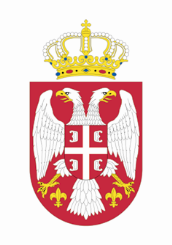                  Република Србиja  МИНИСТАРСТВО ПРОСВЕТЕ, НАУКЕ   И  ТЕХНОЛОШКОГ РАЗВОЈА       Школска управа у  Јагодини                   Бр.службено                 Датум:08.10.2021.      ПОМОРАВСКО УПРАВНИ ОКРУГ                 Књегиње Милице 80/а                 Тел/факс: 035/ 242-630Поштовани, Како се у задњих пар дана појавило више случајева насилног понашања међу ученицима, а нарочито међу ученицима првог разреда средње школе, неопходно је да се предузму одређене мере и активности у циљу превенције вршњачког насиља. Појачити активности на праћењу понашања и поступања ученика у одељењу(сваком физичком или било ком насиљу предходи врбални сукоб);Унапредити дежурства наставника како у просторијама школе тако и ван школе;Организовати да се на часовима одељењских заједница разговара са ученицима о непримереном понашању и поступању, које није у складу са правилима понашања ученика у школи;Стручна служба да осмисли и припреми материјал за одељењске старешине и наставнике  са циљем повећања толеранције, уважавања и емпатије међу ученицима;На редитељском састанку једна од тачака дневног реда да буде  обавештавање о облицима насиља, изазовима  и како их превазићи. Такође их  упознати са Правилником о дисциплинској одговорности ученика, правима и обавезама; Потребно је да се сви запослени у установи, родитељи и ученици упознају са изменама и допунама Правилника о протоколу поступања у установи у одговору на насиље, злостављање и занемаривање („Службени гласник РС", бр. 46/2019 и 104/2020) који је ступио на снагу августа месеца 2020. године. Упознавање требало да буде организовано у сарадњи са секретаром школе и представницима Тима за заштиту од дискриминације, насиља, злостављања и занемаривања. Важно је да сви актери установе буду упознати са процедурама пријављивања, интервенисања, препознавања и раздвајања оних понашања која су у установи забрањена, ситуације насиља и дискриминације, од осталих понашања која можемо назвати дечјим несташлуком или непримереном игром у којој нема угрожавања других; ( прилог Правилниока и презентација истог); Како би се избегли било какви неспоразуми по питању пријаве, поступања, истинитости догађаја,  неопходно је да се свакој пријави приступи у складу са прописаном процедуром у Правилнику о протоколу поступања у установи у одговору на насиље, злостављање и занемаривање прописана;Потребно је да Тим за заштиту од дискриминације, насиља, злостављања и занемаривања прeдузме активности дефинисане Правилником приликом поступања, прикупљања информација о  могућим нежељеним  ситуацији која могу да се десе и да у складу са тим предузме  превентивне мере у циљу спречавања истих;  Активна и конструктивна сарадња са родитељима је неопходна. Када родитељи пријављују проблем, било који облик насиља или сумњу на могуће насиље,  важно је водити рачуна о приступу, а приликом прикупљања информација потребно је избећи неразумевање и продубљивање сукоба, до чега најчешће долази уколико су односи поверења између родитеља и појединих запослених нарушени;  Конструктивна сарадња школе и породице је предуслов решавања тешкоћа уколико их ученик има. Важно је да школа иницира сарадњу са родитељима. Без обзира на мотиве и захтеве родитеља, важно је да школа има план сарадње са родитељима кроз који ће упућивати родитеље на процедуре, обавештавати их о њиховим обавезама и одговорностима и информисати их о активностима које школа предузима по питању одређених ситуација;  Важно је да се у подршку одељењском старешини у циљу превенције и решавања ситуација вршњачког насиља укључе и друге колеге (колеге из одељењског већа, Тима за заштиту и стручни сарадници) јер вршњачко насиље није проблем само одређеног одељењског старешине, стручног сарадника или једног наставника већ свих запослених у установи.   Неопходно је да се превентивне активности планирају програмом заштите од насиља школе које ће запослени (одељењске старешине, стручни сарадници, директор школе, Тим за заштиту, наставничко веће, стручна већа) реализовати кроз наставне и ваннаставне активности (часови одељењског старешине, ученички парламент, секције, спортске активности, школске пројекте, различите клтурне догађаје и манифестације у локалној заједници). Важно је у установи да се организују трибине, предавања и радионице са родитељима и ученицима на тему превенције насиља и дискриминације, конструктивног решавања сукоба, ненасилне комуникације и толеранције и прихватање различитости;Неопходно је и  од суштинске важности је  за спречавање и борбу против вршњачког насиља, да се системски и континуирано бавите превенцијом и реализујете превентивне активности. Како су све установе образовања и васпитања у обавези да систематски планирају, реализују и прате активности у циљу унапређивања међусобног уважавањаи прихватања различитости, подстицању конструктивне сарадње између свих актера, приручник „Ка сигурном и подстицајном школском окружењу“ може бити значајна подршка у процесима континуираног планирања и спровођења програма превенције насиља и дискриминације. У наставку достављамо линкове са стручним материјалима.Линк ка правилнику „Правилник о протоколу поступања у установи у одговору на насиље, злостављање и занемаривање“ – https://www.pravno-informacioni-sistem.rs/SlGlasnikPortal/eli/rep/sgrs/ministarstva/pravilnik/2019/46/7/regЛинк ка приручнику за школе „Ка сигурном и подстицајном школском окружењу“ –http://www.mpn.gov.rs/wp-content/uploads/2020/06/Ka-sigurnom-i-podsticajnom-skolskom-okruzenju.pdfСрдачан поздрав.                                                                                                               Милорад Савић                                                                                                            просветни саветник